АДАПТАЦИЯ РЕБЕНКА К ДОШКОЛЬНОМУ УЧРЕЖДЕНИЮВаш малыш пришел в детский сад. Для него началась новая жизнь. Чтобы ребенок вступил в нее радостным, общительным, повзрослевшим, хотим предложить несколько рекомендаций.Расскажите ребёнку, что такое детский сад и почему Вы хотите, чтобы он посещал его.Постарайтесь создать в семье дружескую атмосферу.Устанавливайте четкие требования к ребенку, будьте последовательны в их предъявлении.Поощряйте игры с другими детьми, расширяйте круг общения со взрослыми.Когда ребенок с вами разговаривает, слушайте его внимательно, отвечайте на его вопросы. В этом случае ребенок чувствует себя важным для Вас.Не скупитесь на похвалу.Заботьтесь о том, чтобы у Вашего ребенка были новые впечатления. В присутствии ребёнка избегайте критических замечаний в адрес детского сада и его сотрудников.  Расширяйте круг общения ребёнка с другими детьми и взрослыми.  Будьте спокойны и уравновешенны, так как дети очень легко перенимают тревожность от своих близких.  Не спрашивайте у малыша: «Хочешь ли ты ходить в детский сад?». Если он ответит отрицательно, а вопрос о походе в сад Вами уже предопределён, это может дополнительно расстроить Вашего ребёнка.Ребёнок может принести в группу любимую игрушку, книжку или милый пустячок, с которым он не расстаётся дома. Это поможет ребёнку легче и безболезненнее привыкнуть к дошкольному учреждению.  К началу посещения детского сада прививайте ребёнку элементарные навыки самообслуживания и личной гигиены. Ребёнок должен уметь самостоятельно: -мыть руки с мылом и вытирать их;-ходить в туалет;-пользоваться ложкой и вилкой;-одеваться самостоятельно с небольшой помощью взрослого.Во время адаптации у детей часто нарушатся аппетит и сон. Быстрее всего восстанавливается аппетит. Со сном часто бывают проблемы. Поэтому не отчаивайтесь, если ваш малыш  ни с первой попытки сможет заснуть в группе.ЕСЛИ ВАШ РЕБЕНОК С ТРУДОМ РАССТАЕТСЯ С ВАМИ ПО УТРАМ И ИСПЫТЫВАЕТ ОТРИЦАТЕЛЬНЫЕ ПЕРЕЖИВАНИЯ, НЕСКОЛЬКО РЕКОМЕНДАЦИЙ, КАК НАИБОЛЕЕ БЕЗБОЛЕЗНЕННО ОСТАВЛЯТЬ МАЛЫША УТРОМ  В ГРУППЕСкажите ребенку уверенным доброжелательным тоном, что вам пора идти.Поцелуйте его, словно ничего не происходит, и уходите не задерживаясь.Продемонстрируйте свою уверенность в воспитателе, обратившись к нему со словами типа: «Я вижу,  у вас сегодня ожидается веселый день».Скажите ребенку, как он может определить время, когда вы должны за ним прийти (например, сразу после обеда), но тогда уж будьте точны. Попрощавшись, уходите не оборачиваясь.Даже, если ребёнок плачет и хватается за вас, улыбнитесь ему и скажите: «Всё будет хорошо,   я приду за тобой» и не оглядываясь, уходите.ВЫ ОБЯЗАТЕЛЬНО ЗАМЕТИТЕ УЖЕ ЧЕРЕЗ НЕСКОЛЬКО ДНЕЙ, КАК СНИЗИТСЯ ЭМОЦИОНАЛЬНОЕ НАПРЯЖЕНИЕ ВО ВРЕМЯ УТРЕННИХ РАССТАВАНИЙ С РЕБЕНКОМ.Степени тяжести адаптации:1. Легкая адаптация –  у дошкольников – поведение нормализуется за 10-15 дней: незначительное снижение аппетита, взаимоотношения со взрослыми почти не нарушаются, двигательная активность не снижается, функциональные изменения едва выражены и нормализуются в течение 2-4 недель. В период легкой адаптации заболеваний не возникает.2. Адаптация средней тяжести – все нарушения в поведении ребенка выражены более ярко и являются длительными, нарушения сна и аппетита нормализуются не раньше, чем через 20-40 дней, период угнетения ориентировочной деятельности длится в среднем 20 дней, речевая активность восстанавливается на 30-40 день, эмоциональное состояние неустойчиво в течение месяца, отмечается значительное снижение двигательной активности на протяжении 30-35 дней. Взаимоотношения со взрослыми не нарушаются. Все функциональные изменения выражены отчетливо, особенно в дни предшествующие заболеванию, которое при этой форме возникает в  виде острой респираторной инфекции, протекающей без осложнений.3. Тяжелая адаптация – характеризуется значительной длительностью от 2 до 6 и более месяцев и тяжестью ее проявлений.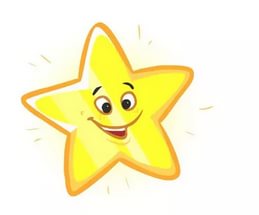 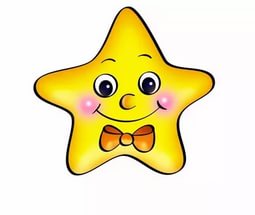 Рекомендации по подготовке ребенка к посещению детского сада «Звездочка»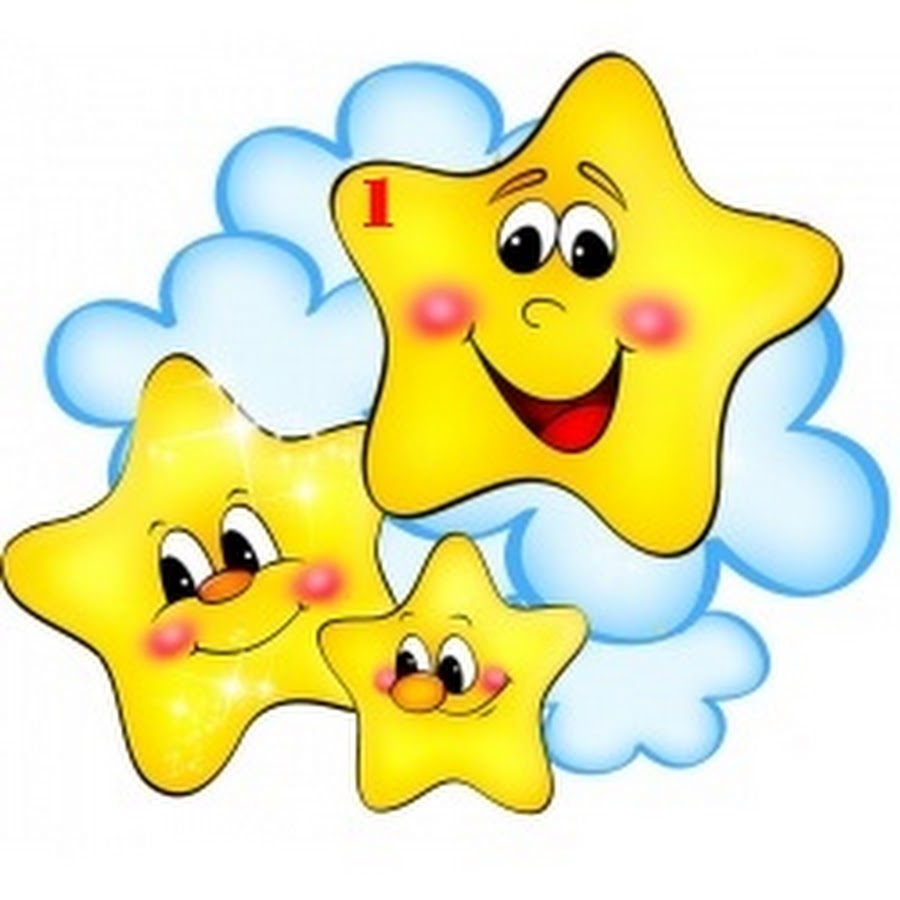 